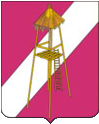     СОВЕТ СЕРГИЕВСКОГО СЕЛЬСКОГО ПОСЕЛЕНИЯ КОРЕНОВСКОГО РАЙОНАРЕШЕНИЕ18 января 2013 года                                                                                    № 224ст. СергиевскаяОб  утверждении  Положения  о муниципальном лесном контроле  на территории Сергиевского сельского поселения Кореновского районаВ соответствии с Конституцией  Российской  Федерации, Лесным кодексом Российской Федерации, Федеральным законом от 06 октября 2003 года № 131-ФЗ "Об общих принципах организации местного самоуправления в Российской Федерации", Уставом Сергиевского сельского поселения Совет Сергиевского сельского поселения р е ш и л:1. Утвердить Положение о муниципальном лесном контроле на территории Сергиевского сельского поселения Кореновского района (приложение).2. Признать утратившим силу решение  от 31.01.2012 года № 171 «Об утверждении Положения о муниципальном  лесном контроле  на  территории  Сергиевского  сельского  поселения  Кореновского  района».3.Общему  отделу администрации Сергиевского сельского поселения (Горгоцкая) обнародовать настоящие решение в установленных местах и разместить в сети интернет на официальном сайте администрации Сергиевского сельского поселения.4. Контроль за выполнением настоящего решения возложить на постоянную комиссию по финансово-бюджетной и экономической политике, налогам и сборам, землепользованию и землеустройству (Сенченко).5. Решение вступает в силу  после его обнародования.Глава Сергиевского сельского поселенияКореновского района                                                                          С.А.БасеевПРИЛОЖЕНИЕУТВЕРЖДЕНОрешением Совета Сергиевского сельского поселения Кореновского района от 18.01.2013 № 224ПОЛОЖЕНИЕ
о муниципальном лесном  контроле  на территории Сергиевского сельского поселения Кореновского района
Настоящее Положение разработано в соответствии с Конституцией  Российской  Федерации, Лесным кодексом Российской Федерации, Федеральным законом от 06.10.2003 N 131-ФЗ "Об общих принципах организации местного самоуправления в Российской Федерации", Уставом Сергиевского сельского поселения  и устанавливает порядок осуществления контроля за использованием  и  охраной  лесонасаждений (лесополоса).Статья 1. Общие  положения1. Муниципальный лесной контроль  - деятельность органов местного самоуправления Сергиевского сельского поселения  по проверке выполнения должностными и юридическими лицами, индивидуальными предпринимателями и гражданами требований лесного законодательства, установленных законодательством Российской Федерации, а также  муниципальными  правовыми  актами  Сергиевского сельского поселения.2. Целью муниципального лесного контроля  является обеспечение соблюдения лесного законодательства на территории  Сергиевского сельского  поселения.3. Муниципальный лесной контроль  осуществляется  администрацией Сергиевского сельского поселения. 4. Объектом муниципального лесного контроля являются лесные насаждения, находящиеся  в  границах  Сергиевского сельского  поселения  Кореновского  района.Статья 2.   Уполномоченный, осуществляющий  муниципальный  лесной контроль на территории Сергиевского сельского поселения Кореновского района1. Муниципальный лесной контроль  осуществляет муниципальный служащий администрации Сергиевского сельского поселения, уполномоченный  главой  сельского  поселений.2. Муниципальные служащие, уполномоченные главой  Сергиевского сельского поселения,  являются муниципальными специалистами  в области лесного контроля в области использования, охраны и защиты  лесонасаждений на  территории Сергиевского  сельского поселения  в рамках полномочий, отраженных в их должностных инструкциях.Статья 3. Права  муниципального  специалиста  Сергиевского  сельского  поселения  в  области  лесного  контроля1. Муниципальный  специалист при осуществлении муниципального лесного контроля имеет право:а) принимать меры по пресечению и предотвращению нарушений лесного законодательства в установленном порядке;б) осуществлять проверки соблюдения лесного законодательства;в) составлять по результатам проверок акты и предоставлять их для ознакомления гражданам, в том числе индивидуальным предпринимателям (далее - граждане), а также юридическим лицам, осуществляющим использование участков с лесными насаждениями;г) давать предписания об устранении выявленных в результате проверок нарушений лесного законодательства и контролировать исполнение указанных предписаний в установленные сроки;д) обращаться в установленном порядке в органы внутренних дел за оказанием содействия в предотвращении или пресечении действий, препятствующих осуществлению их деятельности по муниципальному лесному контролю, а также в установлении личности граждан, виновных в установленных нарушениях;е) уведомлять в письменной форме граждан, юридических лиц, осуществляющих использование, охрану, защиту, воспроизводство лесов и лесоразведение, о результатах проверок соблюдения лесного законодательства и выявленных нарушениях;ж) в установленном законодательством порядке предъявлять гражданам и юридическим лицам требования об устранении выявленных в результате проверок нарушений;з) осуществлять иные предусмотренные действующим законодательством права.2. Специалист Сергиевского сельского поселения  в области лесного контроля  помимо прав, предусмотренных пунктом 1 настоящей статьи, имеет право:а) давать муниципальным специалистам  обязательные для исполнения указания;б) привлекать научно-исследовательские, проектно-изыскательские и другие организации для проведения соответствующих анализов, проб, осмотров и подготовки заключений, связанных с предметом  проводимой  проверки;в) издавать правовые акты об организации работы по проведению мероприятия по муниципальному лесному контролю.Статья 4. Обязанности муниципального специалиста  Сергиевского  сельского поселения  в  области  лесного  контроля  и  надзора1. Муниципальный специалист  при осуществлении муниципального лесного контроля  обязан:а) своевременно и в полной мере исполнять предоставленные в соответствии с настоящим Положением полномочия по предупреждению, выявлению и пресечению нарушений лесного законодательства на территории  Сергиевского сельского  поселения;б) соблюдать законодательство Российской Федерации, права и законные интересы юридических лиц и граждан;в) проводить мероприятия по муниципальному лесному контролю  на основании и в соответствии с распоряжениями главы Сергиевского сельского поселения о проведении мероприятий по контролю  в порядке, установленном настоящим Положением;г) не препятствовать представителям юридического лица или гражданина присутствовать при проведении мероприятия по муниципальному лесному контролю, давать разъяснения по вопросам, относящимся к предмету проверки;д) предоставлять должностным лицам юридического лица или гражданину либо их представителям, присутствующим при проведении мероприятия по муниципальному лесному контролю, относящуюся к предмету проверки необходимую информацию;е) знакомить должностных лиц юридического лица или граждан либо их представителей с результатами мероприятий по муниципальному лесному контролю;ж) при определении мер, принимаемых по фактам выявленных нарушений, учитывать соответствие указанных мер тяжести нарушений, их потенциальной опасности для жизни, здоровья людей, окружающей среды и имущества, а также не допускать необоснованные ограничения прав и законных интересов граждан и юридических лиц;з) доказывать законность своих действий при их обжаловании юридическими лицами и гражданами в порядке, установленном настоящим Положением.2. Муниципальный специалист в области лесного контроля  несет установленную законодательством Российской Федерации ответственность за неисполнение или ненадлежащее исполнение возложенных на него  функций по осуществлению муниципального лесного контроля в соответствии с должностными обязанностями.Статья 5. Основания  проведения  муниципального лесного контроля в Сергиевском  сельском  поселении1. Основанием  для  проведения  внеплановой  проверки  является:1) истечение  срока  исполнения  юридическим  лицом, индивидуальным  предпринимателем  ранее  выданного  предписания  об  устранении  выявленного  нарушения  обязательных  требований  и (или)  требований,  установленных  муниципальными  правовыми  актами;2) поступление  в  органы  муниципального  контроля  обращений  и  заявлений граждан,  в  том  числе  индивидуальных  предпринимателей, юридических  лиц, информации  от  органов  государственной  власти, органов  местного  самоуправления,  из  средств  массовой  информации  о  следующих  фактах:а)  возникновение  угрозы  причинения  вреда  жизни, здоровью  граждан,  вреда  животным, растениям,  окружающей  среде,  а  также  угрозы  чрезвычайных  ситуаций  природного  и  техногенного  характера;б)  причинение  вреда  жизни, здоровью  граждан,  вреда  животным, растениям, окружающей  среде,  а  также  возникновение  чрезвычайных  ситуаций  природного  и  техногенного  характера;в)  приказ (распоряжение)  руководителя  органа  государственного    контроля, изданный  в  соответствии  с  поручениями  Президента  Российской  Федерации, Правительства  Российской  Федерации  и  на  основании  требования  прокурора  о  проведении  внеплановой  проверки  в  рамках  надзора  за  исполнением  законов  по  поступившим  в  органы  прокуратуры  материалам  и  обращениям.2. В  планах  работ  по  муниципальному  лесному  контролю  указываются:1) фамилия, имя, отчество,  гражданина,  в  отношении  которого  планируется  проведение  мероприятия  по  лесному  контролю;2) наименования  юридических  лиц (их  филиалов, представительств, обособленных  структурных  подразделений), фамилии,  имена,  отчества  индивидуальных  предпринимателей,  деятельность  которых  подлежит  плановым  проверкам,  места  нахождения  юридических  лиц (их  филиалов,  представительств, обособленных  структурных  подразделений)  или  места  жительства  индивидуальных  предпринимателей  и  места  фактического  осуществления  ими  своей  деятельности;3) цель  и  основание  проведения  каждой  плановой  проверки;4) дата  начала  и  сроки  проведения  каждой  плановой  проверки;5) наименование  органа  муниципального  контроля,  осуществляющего  конкретную  плановую  проверку. При  проведении  плановой  проверки  органами  муниципального  контроля  совместно  указываются  наименования  всех  участвующих  в  такой  проверке  органов.Статья 6. Порядок  проведения  мероприятий  по  муниципальному  лесному контролю1. Мероприятия по муниципальному лесному контролю  в отношении юридических лиц, индивидуальных предпринимателей и граждан проводятся на основании  распоряжений  главы Сергиевского сельского поселения  Кореновского района.В распоряжении о проведении мероприятия по муниципальному лесному контролю указываются:а) наименование органа, издавшего распоряжение;б) номер и дата распоряжения;в) фамилия, имя, отчество и должность лица (лиц), уполномоченного на проведение мероприятия по муниципальному лесному контролю  (муниципального специалиста  в области  лесного контроля);г) наименование юридического лица или фамилия, имя, отчество индивидуального предпринимателя, гражданина, в отношении которых проводится мероприятие по муниципальному лесному контролю;д) цели, задачи и предмет проводимого мероприятия по муниципальному лесному контролю;е) правовые основания проведения мероприятия по муниципальному лесному контролю  (плановая проверка, обращение по вопросам нарушения действующего законодательства и др.);ж) нормативные правовые акты (законодательные и иные нормативные правовые акты Российской Федерации, Краснодарского края и  муниципальные правовые акты Сергиевского сельского поселения), проекты, заключения обязательных экспертиз, а также другие документы и материалы, обязательные требования которых подлежат проверке;з) дата начала и окончания мероприятия по муниципальному лесному контролю.2. Присутствие при проведении мероприятия по муниципальному лесному контролю  представителей других заинтересованных органов государственной власти и органов местного самоуправления, общественных организаций и объединений, специалистов, потерпевших или их законных представителей, свидетелей, переводчика и других лиц осуществляется на основании списка, подписанного специалистом ответственного  за  осуществление  муниципального  лесного  контроля, проводящим проверку.Список составляется на бланке  в напечатанном виде с указанием фамилии, имени, отчества, занимаемой должности или места жительства каждого лица, имеющего право присутствия при проведении мероприятия по муниципальному лесному контролю.3. Распоряжение о проведении мероприятия по муниципальному лесному контролю  либо его заверенная печатью копия предъявляется муниципальным специалистом, осуществляющим проверку, руководителю организации или замещающему его лицу, индивидуальному предпринимателю, гражданину одновременно со служебным удостоверением и списком лиц, имеющих право присутствовать при проведении проверки.4. Перед началом мероприятия по муниципальному лесному контролю  физическому лицу или законному представителю юридического лица, в отношении которых проводится проверка, разъясняются их права и обязанности, определенные законодательством Российской Федерации, о чем делается запись в акте проверки.5. Мероприятие по муниципальному лесному контролю проводится  только  в  присутствии  руководителя, иного  должностного  лица  или  уполномоченного  представителя  юридического  лица,  индивидуального  предпринимателя,  его  уполномоченного  представителя, либо  гражданина.Исключение  составляет  лишь  проведение  проверки  по  факту  причинения  вреда  жизни, здоровью  граждан, вреда  животным, растениям, окружающей  среде,  а также  возникновение  чрезвычайных  ситуаций  природного   и  техногенного  характера.6. Лица, участвующие в мероприятии по муниципальному лесному контролю, извещаются о дате, времени и месте проведения проверки путем направления определения заказным письмом с уведомлением о вручении, телефонограммой или телеграммой, по факсимильной связи либо с использованием иных средств связи и доставки, обеспечивающих фиксирование извещения или вызова и его вручение адресату.Лица, участвующие в мероприятии по муниципальному лесному контролю, обязаны известить  специалиста,  проводившего  проверку о причинах неявки или невозможности участвовать в мероприятии по муниципальному лесному контролю и представить доказательства уважительности этих причин.В случае если лицо, в отношении которого проводится мероприятие по муниципальному лесному контролю, не явилось, или в отношении которого отсутствуют сведения об извещении, проведение проверки откладывается.В случае если лица, в отношении которых проводится мероприятие по муниципальному лесному контролю, извещены о времени и месте проведения проверки, специалист  откладывает проверку в случае признания причин их неявки уважительными.Специалист  вправе  провести  проверку в случае неявки кого-либо из лиц, участвующих в мероприятии по муниципальному лесному контролю  и извещенных о времени и месте проведения проверки, если ими не представлено ходатайство об отложении или специалист проводящий  проверку  признает  причины их неявки неуважительными.7. Порядок действия специалиста  при осуществлении муниципального лесного контроля устанавливается главой  Сергиевского  сельского  поселения  Кореновского  района  в соответствии с данным Положением.8. Юридические лица, индивидуальные предприниматели и граждане, в отношении которых проводятся мероприятия по муниципальному лесному контролю, обязаны обеспечивать специалисту  доступ на объекты, подлежащие такому контролю, и предоставить документацию, необходимую для проведения проверки.Статья 7. Сроки проведения мероприятия по муниципальному лесному контролю1. Дата начала и окончания мероприятия по муниципальному лесному контролю устанавливается  распоряжением главы  Сергиевского  сельского   поселения  Кореновского   района.2. Срок проведения проверок  по  муниципальному  лесному  контролю  не  может  превышать   двадцать  рабочих  дней.3. В отношении одного субъекта малого предпринимательства общий срок проведения плановых выездных проверок не может превышать пятьдесят часов для малого предприятия и пятнадцать часов для микропредприятия  в  год.4. В исключительных случаях, связанных с необходимостью проведения сложных и (или) длительных исследований, испытаний, специальных экспертиз и расследований на основании мотивированных предложений органа муниципального контроля, проводящих выездную плановую проверку, срок проведения выездной плановой  проверки может быть  продлен  руководителем такого органа, но не более чем на  двадцать рабочих дней, в отношении малых  предприятий, микропредприятий не более чем на пятнадцать часов.5. Срок проведения проверок в отношении юридического лица, которое осуществляет свою деятельность на территориях нескольких субъектов Российской Федерации, устанавливается отдельно по каждому филиалу, представительству, обособленному структурному подразделению юридического лица, при  этом  общий срок  проведения  проверки   не  может  превышать   шестьдесят   рабочих   дней».Статья 8. Оформление результатов мероприятий по муниципальному лесному контролю1. По результатам проверки  составляется акт в двух экземплярах, а при выявлении нарушений, за которые предусмотрена административная ответственность, - в трех экземплярах.В акте указываются:- дата, время и место составления акта;- дата и номер распоряжения, на основании которого проведено мероприятие по муниципальному лесному контролю;- фамилия, имя, отчество специалиста, проводившего проверку;- фамилия, имя, отчество и должность лиц (лица), принимавших участие или присутствовавших при проведении проверки;- наименование проверяемого юридического лица или фамилия, имя, отчество индивидуального предпринимателя, его представителя либо гражданина, фамилия, имя, отчество и должность представителя юридического лица, присутствовавшего при проведении проверки;- дата и место проведения проверки;- сведения о результатах проверки, в том числе о выявленных нарушениях и о лицах, виновных в их совершении (с описанием действий (бездействия), повлекших нарушение соответствующих нормативных правовых актов и других документов, с указанием времени, места и площади, на которой допущено нарушение);- сведения о принятых мерах по устранению выявленных нарушений (выдача предписания об устранении нарушения), установленные сроки для их устранения.2. Акт подписывается специалистом, проводившим проверку, физическим лицом или представителем юридического лица, в отношении которых проводилась проверка, а также при необходимости свидетелями и потерпевшими лицами. В случае отказа указанных лиц от подписания акта в нем делается соответствующая запись.3. К акту при необходимости прилагаются копии документов о правах на землю, копии нормативных правовых актов и распорядительных документов органов местного самоуправления, договоров аренды земли, объяснения заинтересованных лиц, показания свидетелей, фотоматериалы и другие документы или их копии, связанные с результатами проверки.4. Один экземпляр акта с копиями приложений вручается руководителю юридического лица или его заместителю, индивидуальному предпринимателю, гражданину или их представителям под расписку либо направляется посредством почтовой связи с уведомлением о вручении, которое приобщается к экземпляру акта, оставшемуся в органе, проводившем проверку.5. В случае выявления при проведении проверки  нарушений  специалистом  выдается предписание об их устранении.6. При выявлении в ходе мероприятий по муниципальному лесному контролю нарушений, за которые установлена административная ответственность, материалы проверок направляются  специалистом  Сергиевского сельского поселения  после их рассмотрения в органы, уполномоченные в соответствии с законодательством Российской Федерации и законодательством  Краснодарского края  рассматривать дела о нарушениях лесного законодательства, для решения вопроса о наложении предусмотренного законодательством наказания.Статья 9. Обжалование результатов мероприятий по муниципальному лесному контролю1. Результаты мероприятий по муниципальному лесному контролю  могут быть обжалованы лицом, в отношении которого проводилась проверка, специалисту Сергиевского сельского поселении  путем подачи жалобы в десятидневный срок со дня составления акта.2. Жалоба рассматривается в десятидневный срок со дня ее поступления.3. По результатам рассмотрения жалобы выносится одно из следующих определений:- об оставлении жалобы без удовлетворения;- об удовлетворении жалобы и отмене результатов мероприятия по муниципальному лесному контролю.10. Сроки передачи материалов проверок в   органы прокуратуры           Орган, осуществляющий  муниципальный  лесной контроль, направляет проект проведения  ежегодных  планов проведения плановых  проверок  в  срок  до  1  сентября года, предшествующего году проведения плановых проверок   в  органы   прокуратуры.Орган, осуществляющий  муниципальный  лесной контроль, рассматривает  предложения  органов  прокуратуры  и  по  итогам  их  рассмотрения,  направляет  в  органы  прокуратуры  в  срок  до 1 ноября года, предшествующего году проведения плановых проверок, ежегодные планы проведения  плановых  проверок.Специалист 1 категории общего отделаадминистрации Сергиевского сельского поселения Кореновского района                                                      Е.А.Рохманка